Муниципальное  дошкольное образовательное учреждение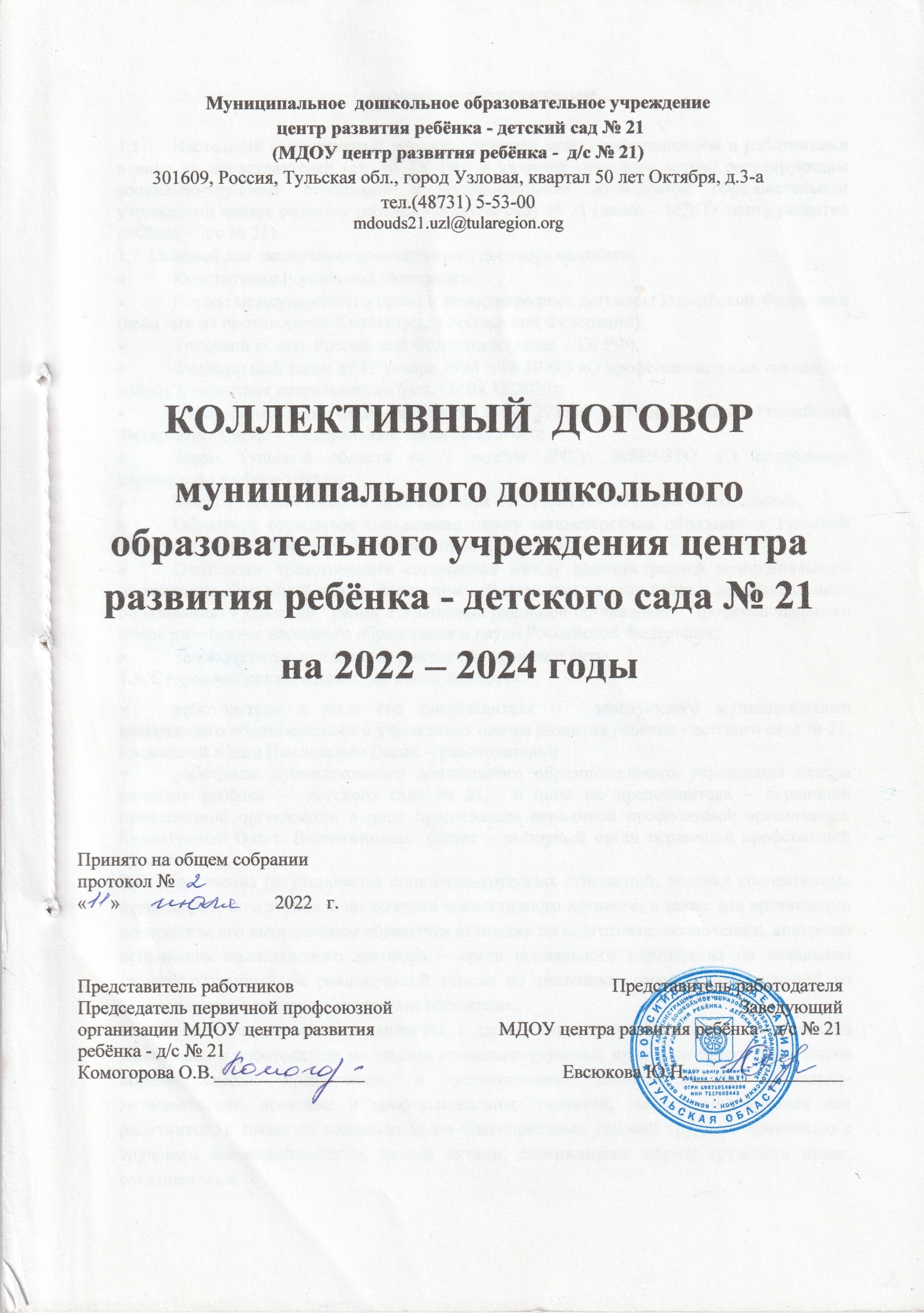  центр развития ребёнка - детский сад № 21(МДОУ центр развития ребёнка -  д/с № 21)301609, Россия, Тульская обл., город Узловая, квартал 50 лет Октября, д.3-ател.(48731) 5-53-00mdouds21.uzl@tularegion.orgКОЛЛЕКТИВНЫЙ  ДОГОВОРмуниципального дошкольного образовательного учреждения центра развития ребёнка - детского сада № 21на 2022 – 2024 годы     I. ОБЩИЕ ПОЛОЖЕНИЯНастоящий коллективный договор заключен между работодателем и работниками в лице их представителей (ст. 40 ТК РФ) и является правовым актом, регулирующим социально-трудовые отношения в муниципальном дошкольном образовательном учреждении центре развития ребёнка - детском саду № 21 (далее -  МДОУ центр развития ребёнка -  д/с № 21).1.2. Основой для заключения коллективного договора являются:Конституция Российской Федерации;Нормы международного права и международные договоры Российской Федерации (если они не противоречат Конституции Российской Федерации);Трудовой кодекс Российской Федерации (далее – ТК РФ);Федеральный закон от 12 января 1996 г. № 10-ФЗ «О профессиональных союзах, их правах и гарантиях деятельности» (ред. От 08.12.2020);Федеральный закон от 29 декабря 2012 г. № 273-ФЗ «Об образовании в Российской Федерации» (далее – Федеральный закон № 273-ФЗ);Закон Тульской области от 2 ноября 2007г. №889-ЗТО «О социальном       партнерстве в сфере труда»,Закон Тульской области от 30 сентября 2013г. №1989-ЗТО «Об образовании», Областное отраслевое соглашение между министерством образования Тульской области и Тульской областной организацией  Профсоюза, Отраслевое трехстороннее соглашение между администрацией муниципального образования Узловский район, комитетом  образования администрации муниципального образования  Узловский   район и Узловской районной организацией Профессионального союза работников народного образования и науки Российской Федерации;Законодательные и иные нормативные правовые акты.1.3. Сторонами коллективного договора являются: работодатель в лице его представителя –  заведующего муниципального дошкольного образовательного учреждения центра развития ребёнка - детского сада № 21, Евсюковой Юлии Николаевны (далее – работодатель);работники муниципального дошкольного образовательного учреждения центра развития ребёнка -  детского сада № 21,  в лице их представителя – первичной профсоюзной организации в лице председателя первичной профсоюзной организации, Комогоровой Ольги Валентиновны  (далее – выборный орган первичной профсоюзной организации).Для обеспечения регулирования социально-трудовых отношений, ведения коллективных переговоров, подготовки и заключения коллективного договора, а также для организации контроля за его выполнением образуется комиссия по подготовке, заключению, контролю исполнения коллективного договора – орган социального партнёрства на локальном уровне, созданный на равноправной основе по решению сторон и действующий на основании утвержденного сторонами положения.1.4. Коллективный договор заключён с целью определения взаимных обязательств работников и работодателя по защите социально-трудовых прав и интересов работников образовательной организации и установлению дополнительных социально-экономических, правовых и профессиональных гарантий, льгот и преимуществ для работников, а также по созданию более благоприятных условий труда по сравнению с трудовым законодательством, иными актами, содержащими нормы трудового права, соглашениями.1.5. Действие настоящего коллективного договора распространяется на всех работников МДОУ центра развития ребёнка -  д/с № 21, в том числе заключивших трудовой договор о работе по совместительству. 1.6. Работодатель обязан ознакомить под роспись с текстом коллективного договора всех работников МДОУ центра развития ребёнка -  д/с № 21 в течение 3 дней после его подписания. 1.7. Коллективный договор сохраняет свое действие в случае изменения наименования МДОУ центра развития ребёнка -  д/с № 21, реорганизации в форме преобразования, а также расторжения трудового договора с руководителем  МДОУ центра развития ребёнка -  д/с № 21. 1.8. При реорганизации (слиянии, присоединении, разделении, выделении) МДОУ центра развития ребёнка -  д/с № 21 коллективный договор сохраняет свое действие в течение всего срока реорганизации. 1.9. При смене формы собственности МДОУ центра развития ребёнка -  д/с № 21 коллективный договор сохраняет свое действие в течение трех месяцев со дня перехода прав собственности. Любая из сторон имеет право направить другой стороне предложение о заключении нового коллективного договора или о продлении действующего на срок до трех лет, которое осуществляется в порядке, аналогичном порядку внесения изменений и дополнений в коллективный договор. 1.10. При ликвидации МДОУ центра развития ребёнка -  д/с № 21 коллективный договор сохраняет свое действие в течение всего срока проведения ликвидации. 1.11. Стороны договорились, что изменения и дополнения в коллективный договор в течение срока его действия могут вноситься по совместному решению представителями сторон без созыва общего собрания работников в установленном законом порядке (статья 44 ТК РФ). Вносимые изменения и дополнения в текст коллективного договора не могут ухудшать положение работников по сравнению с законодательством Российской Федерации и положениями прежнего коллективного договора.1.12. Для достижения поставленных целей:работодатель обязуется оперативно рассматривать и совместно обсуждать предложения с выборным органом первичной профсоюзной организации по вопросам, возникающим в сфере трудовых, социальных и иных непосредственно связанных с ними отношений в МДОУ центре развития ребёнка -  д/с № 21, и не позднее 7 рабочих дней сообщать выборному органу первичной профсоюзной организации свой мотивированный ответ по каждому вопросу;работодатель принимает на себя обязательство информировать выборный орган первичной профсоюзной организации о решениях органов государственного контроля (надзора), принятых по вопросам в сфере трудовых, социальных и иных непосредственно связанных с ними отношений в МДОУ центре развития ребёнка -  д/с № 21, путём предоставления выборному органу первичной профсоюзной организации копий документов о принятии таких решений в течение 3 дней со дня получения работодателем решения от соответствующего государственного органа;работодатель обеспечивает соблюдение законодательства о защите персональных данных, ознакомление работников и их представителей под роспись с документами, устанавливающими порядок обработки персональных данных, а также их правами и обязанностями в этой области;выборный орган первичной профсоюзной организации представляет и защищает права и интересы членов Профсоюза по вопросам индивидуальных трудовых и иных непосредственно связанных с ними отношений, интересы работников, не являющихся членами Профсоюза, но уполномочивших выборный орган первичной профсоюзной организации представлять их интересы при проведении коллективных переговоров, заключении или изменении коллективного договора, а также при рассмотрении и разрешении коллективных трудовых споров работников с работодателем на условиях, установленных выборным органом первичной профсоюзной организации (статья 30 ТК РФ).1.13. Контроль за ходом выполнения коллективного договора осуществляется сторонами коллективного договора в лице их представителей, а также соответствующими органами по труду (уполномоченным органом).Все спорные вопросы по реализации положений коллективного договора решаются сторонами в форме взаимных консультаций (переговоров) и иных рамках социального партнёрства, осуществляемого в формах, предусмотренных статьёй 27 ТК РФ и нормами главы 61 ТК РФ, регулирующими вопросы рассмотрения и разрешения коллективных трудовых споров.1.14. В соответствии с действующим законодательством (статья 54 ТК РФ) работодатель или лицо, его представляющее, несёт ответственность за уклонение от участия в переговорах, нарушение или невыполнение обязательств, принятых коллективным договором, не предоставление информации, необходимой для проведения коллективных переговоров и осуществления контроля за соблюдением коллективного договора, другие противоправные действия (бездействия)направленные на воспрепятствование реализации договоренностей, принятых в рамках социального партнёрства.1.15. Стороны коллективного договора обязуются проводить обсуждение итогов выполнения коллективного договора на общем собрании работников не реже одного раза в год. 1.16. Стороны определяют следующие формы управления МДОУ центра развития ребёнка -  д/с № 21 непосредственно работниками и через выборный орган первичной профсоюзной организации:учёт мнения выборного органа первичной профсоюзной организации (согласование);консультации работодателя и представителей работников по вопросам принятия локальных нормативных актов, получение представителями работников от работодателя информации по вопросам, непосредственно затрагивающим интересы работников, в том числе по их запросам, а также предусмотренным частью второй статьи 53 ТК РФ и настоящим коллективным договором;обсуждение с работодателем вопросов о работе МДОУ центра развития ребёнка -  д/с № 21, внесении предложений по ее совершенствованию;обсуждение с работодателем вопросов планов социально-экономического развития МДОУ центра развития ребёнка -  д/с № 21;участие в разработке и принятии коллективного договора;членство в комиссиях организации с целью защиты трудовых прав работников;1.17. Локальные нормативные акты ДОУ, содержащие нормы трудового права и являющиеся приложениями к коллективному договору, принимаются по согласованию с выборным органом первичной профсоюзной организации и являются их неотъемлемой частью.Изменения и дополнения в локальные акты, являющиеся приложениями к коллективному договору, вносятся в них в порядке, установленном ТК РФ для заключения коллективного договора.Положения коллективного договора учитываются при разработке приказов и других нормативных актов локального характера, а также мероприятий по вопросам установления условий оплаты труда, режима рабочего времени и времени отдыха, охраны труда, развития социальной сферы.При нарушении порядка принятия локальных нормативных актов, содержащих нормы трудового права, работодатель обязуется по письменному требованию выборного органа первичной профсоюзной организации отменить соответствующий локальный нормативный акт с даты его принятия (статья 12 ТК РФ).1.18. Работодатель обязуется обеспечивать гласность содержания и выполнения условий коллективного договора. 1.19. В течение срока действия коллективного договора ни одна из сторон не вправе прекратить в одностороннем порядке выполнение принятых на себя обязательств. 1.20. Настоящий коллективный договор вступает в силу с момента его подписания сторонами и действует в течение 3 лет до заключения нового. II. ГАРАНТИИ ПРИ ЗАКЛЮЧЕНИИ, ИЗМЕНЕНИИ И РАСТОРЖЕНИИ ТРУДОВОГО ДОГОВОРАСодержание трудового договора, порядок его заключения, изменения и расторжения определяются в соответствии с ТК РФ, другими законодательными и нормативными правовыми актами, уставом МДОУ центра развития ребёнка -  д/с № 21, правилами внутреннего трудового распорядка и не могут ухудшать положение работников по сравнению с действующим трудовым законодательством, настоящим коллективным договором.Стороны подтверждают, что заключение гражданско-правовых договоров в МДОУ центре развития ребёнка -  д/с № 21, фактически регулирующих трудовые отношения между работником и работодателем, не допускается (часть вторая статьи 15 ТК РФ).Нормы профессиональной этики педагогических работников закрепляются в локальных нормативных актах МДОУ центра развития ребёнка -  д/с № 21, принимаемых работодателем в порядке, установленном уставом МДОУ центра развития ребёнка -  д/с № 21, по согласованию с выборным органом первичной профсоюзной организации.Трудовым договором или дополнительным соглашением к трудовому договору может предусматриваться выполнение работником трудовой функции дистанционно в соответствии с трудовым законодательством. На дистанционных работников в период выполнения ими трудовой функции дистанционно распространяется действие трудового законодательства и иных актов, содержащих нормы трудового права, с учетом особенностей, установленных главой 49.1 Трудового кодекса Российской Федерации.В случае катастрофы природного или техногенного характера, производственной аварии, несчастного случая на производстве, пожара, наводнения, голода, землетрясения, эпидемии или эпизоотии и в любых исключительных случаях, ставящих под угрозу жизнь или нормальные жизненные условия всего населения или его части, работник может быть временно переведен по инициативе работодателя на дистанционную работу на период наличия указанных обстоятельств (случаев). Работодатель с учетом мнения выборного органа первичной профсоюзной организации принимает локальный нормативный акт о временном переводе работников на дистанционную работу в соответствии со ст. 312.9 Трудового кодекса Российской Федерации.При временном переводе работника на дистанционную работу по инициативе работодателя по основаниям, предусмотренным вышеуказанной статьей, внесение изменений в трудовой договор с работником не требуется.Стороны договорились о том, что:2.1.1. Работодатель не вправе требовать от работника выполнения работы, не обусловленной трудовым договором, условия трудового договора не могут ухудшать положение работника по сравнению с действующим трудовым законодательством. Условия трудового договора, снижающие уровень прав и гарантий работника, установленный трудовым законодательством, нормативными правовыми актами, содержащими нормы трудового права, уставом МДОУ центра развития ребёнка -  д/с № 21, коллективным договором, локальными нормативными актами МДОУ центра развития ребёнка -  д/с № 21, являются недействительными и не могут применяться.2.1.2. Лица, не имеющие специальной подготовки и (или) стажа работы, установленных квалификационными требованиями и (или) профессиональными стандартами, но обладающие достаточным практическим опытом и выполняющие качественно и в полном объёме возложенные на них должностные обязанности, по рекомендации аттестационной комиссии ДОУ, могут быть назначены на соответствующие должности также, как и лица, имеющие специальную подготовку и стаж работы.Трудовой договор с педагогическими работниками, принятыми на работу до вступления в силу Федерального закона № 273-ФЗ, успешно осуществляющими профессиональную деятельность, имеющими квалификационные категории или признанными аттестационной комиссией МДОУ центра развития ребёнка -  д/с № 21 соответствующими занимаемой должности, не может быть прекращён на основании части первой статьи 46 Федерального закона № 273-ФЗ.2.1.3. Изменение требований к квалификации педагогического работника по занимаемой должности, в том числе установленных профессиональным стандартом, не может являться основанием для изменения условий трудового договора либо расторжения с ним трудового договора по пункту третьему статьи 81 ТК РФ (несоответствие работника занимаемой должности или выполняемой работе вследствие недостаточной квалификации), если по результатам аттестации, проводимой в установленном законодательством порядке, работник признан соответствующим занимаемой им должности или работнику установлена первая (высшая) квалификационная категория.2.2. Работодатель обязуется: 2.2.1. При определении должностных обязанностей работников руководствоваться Единым квалификационным справочником должностей руководителей, специалистов и служащих.2.2.2. При определении квалификации работников руководствоваться профессиональными стандартами в случаях, предусмотренных частью первой статьи 195.3 ТК РФ.2.2.3. При составлении штатного расписания МДОУ центра развития ребёнка -  д/с № 21 определять наименование их должностей в соответствии с номенклатурой должностей педагогических работников организаций, осуществляющих образовательную деятельность, должностей руководителей образовательных организаций.2.2.4. Своевременно и в полном объёме осуществлять перечисление за работников страховых взносов, установленных в системе обязательного социального страхования работников в Федеральную налоговую службу и в Фонд социального страхования на:- обязательное медицинское страхование;- выплату страховой части пенсии;- обязательное социальное страхование на случай временной нетрудоспособности и в связи с материнством;- обязательное социальное страхование от несчастных случаев на производстве и профессиональных заболеваний.2.2.5. Учитывать положение, связанное с тем, что законодательством Тульской области устанавливается квота для приема на работу инвалидов: при численности работников, превышающей 100 человек - в размере 4 процентов среднесписочной численности работников; при численности работников не менее чем 35 человек и не более чем 100 человек - в размере 3 процентов среднесписочной численности работников.2.2.6.  Заключать трудовой договор для выполнения трудовой функции, которая носит постоянный характер, на неопределённый срок. Срочный трудовой договор заключать только в случаях, предусмотренных статьёй 59 ТК РФ с указанием обстоятельств, послуживших основанием для заключения срочного трудового договора. Не устанавливать испытание при приёме на работу педагогических работников, имеющих первую или высшую квалификационную категорию, либо успешно прошедших ранее, но не более трёх лет назад аттестацию в целях подтверждения соответствия занимаемой должности.2.2.7. Заключать трудовой договор (эффективный контракт) с работником в письменной форме в двух экземплярах, каждый из которых подписывается работодателем и работником, один экземпляр под роспись передать работнику в день заключения. 2.2.8. При приеме на работу (до подписания трудового договора) ознакомить работников под роспись с настоящим коллективным договором, Уставом  МДОУ центра развития ребёнка -  д/с № 21, правилами внутреннего трудового распорядка, иными локальными нормативными актами, непосредственно связанными с их трудовой деятельностью, а также ознакомить работников под роспись с принимаемыми впоследствии локальными нормативными актами, непосредственно связанными с их трудовой деятельностью. В трудовой договор включать обязательные условия, указанные в статье 57 ТК РФ. При включении в трудовой договор дополнительных условий не допускать ухудшения положения работника по сравнению с условиями, установленными трудовым законодательством и иными нормативными правовыми актами, содержащими нормы трудового права, соглашениями, локальными нормативными актами, настоящим коллективным договором. В трудовом договоре оговаривать объем учебной нагрузки педагогического работника, который может быть изменен только по соглашению сторон трудового договора, за исключением случаев, предусмотренных законодательством. Высвобождающуюся в связи с увольнением педагогических работников учебную нагрузку предлагать, прежде всего, тем педагогическим работникам, учебная нагрузка которых установлена в объеме менее нормы часов за ставку заработной платы. 2.2.10. Оформлять изменения условий трудового договора путем заключения дополнительных соглашений к трудовому договору, являющихся неотъемлемой частью заключенного между работником и работодателем трудового договора. 2.2.11. Изменение определенных сторонами условий трудового договора, в том числе перевод на другую работу, производить только по письменному соглашению сторон трудового договора, за исключением случаев, предусмотренных частями второй и третьей статьи 72.2 и статьей 74 ТК РФ. Временный перевод педагогического работника на другую работу в случаях, предусмотренных частью 3 статьи 72.2. ТК РФ, возможен только при наличии письменного согласия работника, если режим временной работы предусматривает увеличение рабочего времени работника по сравнению с режимом, установленным по условиям трудового договора. 2.2.12. В соответствии с отраслевым трехсторонним соглашением между администрацией муниципального образования Узловский район, комитетом образования администрации муниципального образования  Узловский   район и Узловской районной Тульской области организацией Профессионального союза работников народного образования и науки Российской Федерации критериями массового высвобождения работников являются: а) ликвидация организации (учреждения) образования при любой численности работающих; б) сокращение численности или штата работников в размере 10% в течение 30 календарных дней в организации (учреждении) с численностью до 50 человек; в) при сокращении численности или штата работников в количестве: от 5% до 10% и более человек в течение 30 календарных дней; от 10% до 15% и более человек в течение 60 календарных дней; от 15% и более человек в течение 90 календарных дней. В случае массового высвобождения работников, возникшего в связи с ликвидацией МДОУ центра развития ребёнка -  д/с № 21, а также сокращением объемов его деятельности, работодатель своевременно не менее чем за 3 месяца и в полном объеме предоставляет органам службы занятости, соответствующему выборному органу профсоюзной организации информацию о возможных массовых увольнениях работников, числе, категориях работников, сроков, в течение которых намечено их осуществить, о предложениях работникам другой работы. 2.2.13. При сокращении численности и (или) штата работников, кроме перечисленных в статьях 179, 261 ТК РФ, преимущественное право на оставление на работе имеют работники:предпенсионного возраста (за 5 лет до пенсии);проработавшие в организации свыше 10 лет;награжденные государственными и (или) ведомственными наградами в связи с педагогической деятельностью;педагогические работники, приступившие к трудовой деятельности непосредственно после окончания образовательной организации высшего или профессионального образования и имеющие трудовой стаж менее одного годапредседатель первичной профсоюзной организации.При сокращении численности или штата не допускать увольнения одновременно двух работников из одной семьи.2.2.14. Обеспечить работнику, увольняемому в связи с ликвидацией организации, сокращением численности или штата работников организации, право на время для поиска работы (5 часов в неделю) с сохранением среднего заработка. 2.2.15. Осуществлять выплаты, предусмотренные статьёй 178 ТК РФ, увольняемым работникам при расторжении трудового договора в связи с ликвидацией МДОУ центра развития ребёнка -  д/с № 21.2.2.16. Расторжение трудового договора в соответствии с пунктами 2, 3 и 5 части 1 статьи 81 ТК РФ с работником – членом Профсоюза по инициативе работодателя может быть произведено только с учетом мнения выборного органа первичной профсоюзной организации. 2.2.17. Не допускать увольнения работника в период его временной нетрудоспособности или пребывания в отпуске, а также лиц, указанных в части четвёртой статьи 261 ТК РФ.2.2.18. С учетом мнения выборного органа первичной профсоюзной организации определять формы профессионального обучения по программам профессиональной подготовки, переподготовки, повышения квалификации или дополнительного профессионального образования по программам повышения квалификации и программам профессиональной переподготовки педагогических работников, перечень необходимых профессий и специальностей на каждый календарный год с учетом перспектив развития МДОУ центра развития ребёнка -  д/с № 21. 2.2.19. Направлять педагогических работников на дополнительное профессиональное образование по профилю педагогической деятельности не реже чем один раз в три года (подпункт 2 пункта 5 статьи 47 Федерального закона от 29 декабря 2012 г. № 273-ФЗ «Об образовании в Российской Федерации», статьи 196 и 197 ТК РФ). 2.2.20. В случае направления работника для профессионального обучения или  дополнительного профессионального образования сохранять за ним место работы (должность), среднюю заработную плату по основному месту работы и, если работник направляется для повышения квалификации в другую местность, оплачивать ему командировочные расходы (суточные, проезд к месту обучения и обратно, проживание) в порядке и размерах, предусмотренных для лиц, направляемых в служебные командировки в соответствии с документами, подтверждающими фактически произведенные расходы. 2.2.21.  Предоставлять работникам, уже имеющим профессиональное образование соответствующего уровня и направляемым работодателем для получения образования, дополнительные отпуска с сохранением среднего заработка путем заключения в письменной форме дополнительного соглашения к трудовому договору 2.2.22.  Предоставлять работнику, направляемому работодателем или поступившему самостоятельно на обучение по имеющим государственную аккредитацию программам бакалавриата, программам специалиста или программам магистратуры дополнительные отпуска с сохранением среднего заработка в соответствии со ст.173 ТК РФ 2.2.23. Содействовать работнику, желающему пройти профессиональное обучение по программам профессиональной подготовки, переподготовки, повышения квалификации или дополнительного профессионального образования по программам повышения квалификации и программам профессиональной переподготовки педагогических работников и приобрести другую профессию. 2.2.24. Рассматривать все вопросы, связанные с изменением структуры МДОУ центра развития ребёнка -  д/с № 21, ее реорганизацией с участием выборного органа первичной профсоюзной организации. 2.2.25. При принятии решений об увольнении работника в случае признания его по результатам аттестации несоответствующим занимаемой должности вследствие недостаточной квалификации принимать меры по переводу работника с его письменного согласия на другую имеющуюся у работодателя работу (как вакантную должность или работу, соответствующую квалификации работника, так и вакантную нижестоящую должность или нижеоплачиваемую работу), которую работник может выполнять с учетом его состояния здоровья (часть 3 статьи 81 ТК РФ). 2.2.26. Уведомлять профсоюзную организацию в письменной форме о сокращении численности или штата работников не позднее чем за два месяца до начала проведения соответствующих мероприятий, а в случаях, которые могут повлечь массовое высвобождение, не позднее чем за три месяца (ст.82 ТК РФ). Уведомление должно содержать проекты приказов о сокращении численности или штатов, список сокращаемых должностей и работников, перечень вакансий, предполагаемые варианты трудоустройства. В случае массового высвобождения работников уведомление должно содержать социально-экономическое обоснование. Высвобождаемым работникам предоставляются гарантии и компенсации, предусмотренные действующим законодательством при сокращении численности или штата (ст. 178, 180 ТК РФ), а также преимущественное право приема на работу при появлении вакансий. При появлении новых рабочих мест в учреждении, в том числе и на определенный срок, работодатель обеспечивает приоритет в приеме на работу работников, добросовестно работавших в нем, ранее уволенных из учреждения в связи с сокращением численности или штата работников.Выборный орган первичной профсоюзной организации обязуется:2.3.1. Осуществлять контроль соблюдения работодателем трудового законодательства и иных нормативных правовых актов, содержащих нормы трудового права, при заключении, изменении и расторжении трудовых договоров с работниками, в том числе по вопросам регулирования трудовых отношений, рабочего времени и времени отдыха, оплаты труда, гарантий и компенсаций, льгот и преимуществ, а также по другим социально-трудовым вопросам и имеет право требовать устранения выявленных нарушений.2.3.2. Обеспечивать обязательное участие представителя выборного органа первичной профсоюзной организации в аттестационной комиссии при проведении аттестации работников с целью подтверждения соответствия работников занимаемым ими должностям, включая в состав аттестационной комиссии представителя выборного органа первичной профсоюзной организации в целях защиты прав педагогических работников как это обусловлено требованиями части третьей статьи 82 ТК РФ.2.3.3. Осуществлять контроль за выполнением коллективного договора, локальных нормативных актов, если они являются приложениями к коллективному договору, как их неотъемлемой частью.2.3.4. Осуществлять контроль за порядком хранения и использования трудовых книжек (в том числе сведений о трудовой деятельности в электронном виде) работников, предусмотренным трудовым законодательством, за своевременностью внесения в них записей, в том числе при установлении квалификационных категорий по результатам аттестации работников; за внесением в индивидуальный персонифицированный учёт сведений (в электронном виде) о работниках льготных профессий, а также сведений о наградах.2.3.5. Представлять и защищать интересы работников по рассмотрению индивидуальных трудовых споров в комиссии по трудовым спорам (статья 385 ТК РФ) и в суде (статья391 ТК РФ), а также представлять интересы работников в коллективных трудовых спорах по вопросам, предусмотренным статьёй 398 ТК РФ.III. РАБОЧЕЕ ВРЕМЯ И ВРЕМЯ ОТДЫХАСтороны пришли к соглашению о том, что: В соответствии с требованиями трудового законодательства и иных нормативных правовых актов, содержащих нормы трудового права, а также соглашений режим рабочего времени и времени отдыха работников образовательной организации определяется настоящим коллективным договором, правилами внутреннего трудового распорядка, иными локальными нормативными актами, трудовыми договорами, расписанием занятий, графиками работы, согласованными с выборным органом первичной профсоюзной организации. Правила внутреннего трудового распорядка являются приложением к коллективному договору.В зависимости от должности и (или) специальности педагогических работников с учетом особенностей их труда продолжительность рабочего времени (нормы часов педагогической работы за ставку заработной платы), порядок определения учебной нагрузки, оговариваемой в трудовом договоре, и основания ее изменения, случаи установления верхнего предела учебной нагрузки педагогических работников определяются уполномоченным Правительством Российской Федерации федеральным органом исполнительной власти, осуществляющим правовое регулирование в сфере образования. В МДОУ центре развития ребёнка -  д/с № 21 нагрузка на новый учебный год устанавливается  заведующим МДОУ центра развития ребёнка -  д/с № 21 по  согласованию с выборным органом первичной профсоюзной организации. Заведующий должен ознакомить педагогических работников под роспись с предполагаемой  нагрузкой на новый учебный год в письменном виде до начала ежегодного оплачиваемого отпуска.  Изменение условий трудового договора, за исключением изменения трудовой функции педагогического работника МДОУ центра развития ребёнка -  д/с № 21 осуществлять только в случаях, когда по причинам, связанным с изменением организационных или технологических условий труда. Продолжительность рабочей недели – пять дней, непрерывная рабочая неделя с двумя выходными днями в неделю устанавливается для работников правилами внутреннего трудового распорядки и трудовыми договорами. Привлечение работодателем работников к работе в сверхурочное время допускается 	только 	с 	письменного 	согласия 	работника 	и компенсируется в соответствии с трудовым законодательством. Работодатель может привлекать работников к сверхурочным работам в соответствии со статьей 99 ТК РФ только с предварительного согласия выборного органа первичной профсоюзной организации. К работе в сверхурочное время не допускаются беременные женщины, работников в возрасте до восемнадцати лет, другие категории работников в соответствии с ТК РФ и иными федеральными законами. Работодатель обязан согласовывать с выборным органом первичной профсоюзной организации перечень должностей работников с ненормированным рабочим днем. Работа в выходные и праздничные дни запрещается. Привлечение работников к работе в выходные и нерабочие праздничные дни производится с их письменного согласия в случае необходимости выполнения заранее непредвиденных работ, от срочного выполнения которых зависит в дальнейшем нормальная работа МДОУ центра развития ребёнка -  д/с № 21. Без согласия работников допускается привлечение их к работе в случаях, определенных частью третьей статьи 113 ТК РФ. В других случаях привлечение к работе в выходные и нерабочие праздничные дни допускается с письменного согласия работника и с учетом мнения выборного органа первичной профсоюзной организации. Привлечение работника к работе в выходные и нерабочие праздничные дни производится по письменному распоряжению работодателя. Привлечение работников организации к выполнению работы, не предусмотренной должностными обязанностями, трудовым договором, допускается только по письменному распоряжению работодателя с письменного согласия работника, с дополнительной оплатой и с соблюдением статей 60, 97 и 99 ТК РФ. В течение рабочего дня (смены) работнику предоставляется перерыв для отдыха и питания, время и продолжительность которого определяется правилами внутреннего трудового распорядка образовательной организации. Для педагогических работников, выполняющих свои обязанности непрерывно в течение рабочего дня, перерыв для приема пищи не устанавливается: возможность приема пищи обеспечивается одновременно вместе с воспитанниками. Сторожам устанавливается рабочая неделя в режиме гибкого рабочего времени с предоставлением выходных дней по скользящему графику. Для учета рабочего времени применяется суммированный учет. Учетный период - 1 год. Время для отдыха и приема пищи сторожей, поваров включается в рабочее время.  3.11. Педагогическим работникам предоставляется ежегодный основной удлиненный оплачиваемый отпуск, продолжительность которого устанавливается Правительством Российской Федерации, инвалидам предоставляется оплачиваемый отпуск не менее  30  календарных дней, остальным работникам предоставляется ежегодный основной оплачиваемый отпуск продолжительностью не менее 28 календарных дней с сохранением места работы (должности) и среднего заработка.Отпуск за первый год работы предоставляется работникам по истечении шести месяцев непрерывной работы в образовательной организации, за второй и последующий годы работы – в любое время рабочего года в соответствии с очередностью предоставления отпусков. По соглашению сторон оплачиваемый отпуск может быть предоставлен работникам и до истечения шести месяцев (статья 122 ТК РФ). При предоставлении ежегодного отпуска педагогическим работникам за первый год работы в каникулярный период, в том числе до истечения шести месяцев работы, его продолжительность должна соответствовать установленной для них продолжительности и оплачиваться в полном размере. 3.12. Очередность предоставления оплачиваемых отпусков определяется ежегодно в соответствии с графиком отпусков, утверждаемым работодателем по согласованию с выборным органом первичной профсоюзной организации не позднее, чем за 2 недели до наступления календарного года. О времени начала отпуска работник должен быть письменно извещен не позднее, чем за две недели до его начала. Продление, перенесение, разделение и отзыв из оплачиваемого отпуска производится с согласия работника в случаях, предусмотренных статьями 124-125 ТК РФ. 3.13. При исчислении общей продолжительности ежегодного оплачиваемого отпуска дополнительные оплачиваемые отпуска суммируются с ежегодным основным оплачиваемым отпуском. 3.14. Ежегодный оплачиваемый отпуск продлевается в случае временной нетрудоспособности работника, наступившей во время отпуска. Ежегодный оплачиваемый отпуск по соглашению между работником и работодателем переносится на другой срок при несвоевременной оплате времени отпуска либо при предупреждении работника о начале отпуска позднее, чем за две недели. При увольнении работнику выплачивается денежная компенсация за неиспользованный отпуск пропорционально отработанному времени. Работнику, проработавшему 11 месяцев, выплачивается компенсация за полный рабочий год.  Денежная компенсация за неиспользованный отпуск при увольнении работника исчисляется исходя из количества неиспользованных дней отпуска с учетом рабочего года работника. При исчислении стажа работы при выплате денежной компенсации за неиспользованный отпуск при увольнении необходимо учесть, что: все дни отпусков, предоставляемых по просьбе работника без сохранения заработной платы, если их общая продолжительность превышает 14 календарных дней в течение рабочего года, должны исключаться из подсчета стажа, дающего право на выплату компенсации за неиспользованный отпуск при увольнении (статья 121 ТК РФ); излишки, составляющие менее половины месяца, исключаются из подсчета, а излишки, составляющие не менее половины месяца, округляются до полного месяца.Исчисление среднего заработка для оплаты ежегодного отпуска производится в соответствии со статьей 139 ТК РФ. Отпуска без сохранения заработной платы предоставляются работнику по семейным обстоятельствам и другим уважительным причинам продолжительностью, определяемой по соглашению между работником и работодателем. 3.17.  Работникам   предоставляются дополнительные оплачиваемые отпуска: за работу с вредными условиями труда (с классом вредности от  3.2) - 7 календарных дней;за ненормированный рабочий день -  4 календарных дня;дополнительный по ЧАЭС- 7 (семь) календарных дней; иные дополнительные оплачиваемые отпуска в соответствии с законодательством Российской Федерации.По семейным обстоятельствам и другим уважительным причинам работнику по его письменному заявлению может быть предоставлен отпуск без сохранения заработной платы, продолжительность которого определяется по соглашению между работником и работодателем. Работодатель обязан на основании письменного заявления работника предоставить отпуск без сохранения заработной платы: участникам Великой Отечественной войны  - до 35 календарных дней в году;родителям, воспитывающим детей в возрасте до 14 лет – 14 календарных дней;в связи с переездом на новое место жительства –  3 календарных дня;для проводов детей на военную службу – 3 календарных дня;тяжелого заболевания близкого родственника –  3 календарных дня;работающим пенсионерам по старости (по возрасту) – до 14 календарных дней в году;родителям и женам (мужьям) военнослужащих, сотрудников органов внутренних дел, федеральной противопожарной службы, органов по контролю за оборотом наркотических средств и психотропных веществ, таможенных органов, сотрудников учреждения и органов уголовно-исполнительной системы, погибших или умерших вследствие ранения, контузии или увечья, полученных при исполнении обязанностей военной службы (службы), либо вследствие заболевания, связанного с прохождением военной службы (службы) – до 14 календарных дней в году;при рождении ребёнка в семье, регистрации брака, смерти близких родственников – до 5 календарных дней;работающим инвалидам – до 60 календарных дней в году.Работнику, имеющему двух и более детей в возрасте до 14 лет, работнику, имеющему ребенка-инвалида в возрасте до 18 лет, одинокой матери, воспитывающей ребёнка в возрасте до 14 лет, отцу, воспитывающему ребёнка в возрасте до 14 лет без матери, устанавливаются ежегодные дополнительные отпуска без сохранения заработной платы в удобное для них время продолжительностью до 14 календарных дней. Указанный отпуск по письменному заявлению может быть присоединен к ежегодному оплачиваемому отпуску или использован отдельно полностью или частями. Перенесение этого отпуска на следующий рабочий год не допускается. Педагогическим работникам не реже чем через каждые десять лет непрерывной педагогической работы предоставляется длительный отпуск сроком до одного года в порядке, установленном федеральным органом исполнительной власти, осуществляющим функции по выработке государственной политики и нормативно-правовому регулированию в сфере образования (подпункт 4 пункта 5 статьи 47 Федерального закона «Об образовании в Российской Федерации», статья 335 ТК РФ). Выборный орган первичной профсоюзной организации обязуется: Осуществлять контроль за соблюдением работодателем требований трудового законодательства и иных нормативных правовых актов, содержащих нормы трудового права, соглашений, локальных нормативных актов, настоящего коллективного договора по вопросам рабочего времени и времени отдыха работников. Предоставлять работодателю   согласование при принятии локальных нормативных актов, регулирующих вопросы рабочего времени и времени отдыха работников, с соблюдением сроков и порядка, установленных статьей 372 ТК РФ. Вносить работодателю представления об устранении выявленных нарушений. 3.20. Работодатель обязуется предоставлять работникам, прошедшим полный курс  вакцинации (ревакцинации) от коронавирусной инфекции (COVID-19) два оплачиваемых дня отдыха с возможностью их присоединения к очередному ежегодному оплачиваемому отпуску по согласованию между работодателем и работником, или использования их раздельно в удобное для работника время, согласованное с работодателем. Работники обязаны предоставить справку медицинской организации, подтверждающую прохождение вакцинации (ревакцинации) или медицинский сертификат о профилактических прививках против новой коронавирусной инфекции.3.21. Работники при прохождении диспансеризации  имеют право на освобождение от работы на один рабочий день один раз в три года с сохранением за ними места работы (должности) и среднего заработка.Работники, достигшие возраста сорока лет при прохождении диспансеризации в порядке, предусмотренном законодательством в сфере охраны здоровья, имеют право на освобождение от работы на один рабочий день один раз в год с сохранением за ними места работы (должности) и среднего заработка.Работники, не достигшие возраста, дающего право на назначение пенсии по старости, в том числе досрочно, в течение пяти лет до наступления такого возраста и работники, являющиеся получателями пенсии по старости или пенсии за выслугу лет, при прохождении диспансеризации в порядке, предусмотренном законодательством в сфере охраны здоровья, имеют право на освобождение от работы на два рабочих дня один раз в год с сохранением за ними места работы (должности) и среднего заработка.Работник освобождается от работы для прохождения диспансеризации на основании его письменного заявления, при этом день (дни) освобождения от работы согласовывается (согласовываются) с работодателем.Работники обязаны предоставлять работодателю справки медицинских организаций, подтверждающие прохождение ими диспансеризации.  IV. ОПЛАТА И НОРМИРОВАНИЕ ТРУДА4.1. Заработная плата выплачивается работникам за текущий месяц не реже чем каждые полмесяца в денежной форме.  Работник вправе заменить кредитную организацию (банк), в которую должна быть переведена заработная плата, сообщив в письменной форме работодателю об изменении реквизитов для перевода заработной платы не позднее чем за пятнадцать рабочих дней до дня выплаты заработной платы. Расходы по перечислению заработной платы в кредитную организацию несет работодатель.Днями выплаты заработной платы являются: 5 и 20 числа текущего месяца. Способ выплаты зарплаты на банковскую карту.При выплате заработной платы работнику вручается расчетный листок, с указанием: составных частей заработной платы, причитающейся ему за соответствующий период; размеров иных сумм, начисленных работнику, в том числе денежной компенсации за нарушение работодателем установленного срока соответственно выплаты заработной платы, оплаты отпуска, выплат при увольнении и (или) других выплат, причитающихся работнику; - размеров и оснований произведенных удержаний; - общей денежной суммы, подлежащей выплате. Форма расчетного листка утверждается работодателем с учетом мнения выборного органа первичной профсоюзной организации, расчетный листок может рассылаться по электронной почте.Система оплаты труда   устанавливается Положением об условиях оплаты труда работников муниципального дошкольного образовательного учреждения центра развития ребёнка - детского сада № 21 (МДОУ центра развития ребёнка -  д/с № 21).  Положение об условиях оплаты труда работников муниципального  дошкольного образовательного учреждения центра развития ребёнка - детского сада № 21 (МДОУ центра развития ребёнка -  д/с № 21) является приложением к коллективному договору (Приложение № 2 к коллективному договору). Оплата труда работников в ночное время (с 22 часов до 6 часов) производится в повышенном размере,   50 процентов часовой тарифной ставки (части оклада (должностного оклада), рассчитанного за час работы) за каждый час работы в ночное время.  В случае задержки выплаты заработной платы на срок более 15 дней или выплаты заработной платы не в полном объеме, работник имеет право приостановить работу на весь период до выплаты задержанной суммы, известив об этом работодателя в письменной форме. При этом он не может быть подвергнут дисциплинарному взысканию.    Работодатель выплачивает работнику денежную компенсацию в случае нарушения установленного срока выплаты заработной платы, оплаты отпуска, выплат при увольнении и других выплат, причитающихся работнику –   не ниже 1/150 действующей в это время и увеличенной на 1 пункт ключевой ставки Центрального банка Российской Федерации от невыплаченной в срок суммы, за каждый день задержки, начиная со следующего дня после установленного срока выплаты по день фактического расчета включительно.Изменение условий оплаты труда, предусмотренных трудовым договором, осуществляется при наличии следующих оснований: при 	присвоении 	квалификационной 	категории 	– 	со 	дня вынесения решения аттестационной комиссией; при изменении (увеличении) продолжительности стажа работы в образовательной организации (выслуга лет); при присвоении почетного звания – со дня присвоения почетного звания уполномоченным органом; при присуждении ученой степени доктора или кандидата наук – со дня принятия Министерством образования и науки Российской Федерации  решения о выдаче диплома. Оплата труда работников, занятых на работах с вредными и (или) опасными условиями труда, производится по результатам специальной оценки условий труда в повышенном размере по сравнению с тарифными ставками (окладами), установленными для различных видов работ с нормальными условиями труда. В приложении к настоящему коллективному договору устанавливаются конкретные дифференцированные размеры повышения оплаты труда в зависимости от условий труда (от 4 процентов до 12 процентов должностного оклада (ставки)).4.8. В период отмены образовательного процесса для воспитанников по санитарно-эпидемиологическим, климатическим и другим основаниям, являющимся рабочим временем педагогических и других работников   МДОУ центра развития ребёнка -  д/с № 21, за ними сохраняется заработная плата в установленном порядке. Штаты    МДОУ центра развития ребёнка -  д/с № 21 формируются с учетом  установленной предельной наполняемости  групп. Установить должность уборщика служебных помещений в организациях, осуществляющих образовательную деятельность, из расчета 0,5 ед. на каждые 250 кв. м. убираемой площади, но не менее 0,25 должности на учреждение. Локальные нормативные акты, предусматривающие введение, замену и пересмотр норм труда принимаются по согласованию с профкомом. Пересмотр норм труда производится только при совершенствовании или внедрении новой техники, технологии, проведения организационных мероприятий по согласованию с профкомом.  4.11. Установить 15 % ежемесячную выплату стимулирующего характера к должностному окладу за высокое качество работы   работникам, заместителям руководителей, имеющим ведомственные награды Министерства образования и науки Российской Федерации, Министерства просвещения РФ.4.12. Установить единовременную стимулирующую выплату к должностному окладу за высокое качество работы   работникам, заместителям руководителей, при награждении наградами Тульской области в размере 5000 рублей.4.13. За работниками сохраняется заработная плата в полном размере:за период приостановления работы, в соответствии с действующим законодательством Российской Федерации, в случае задержки выплаты заработной платы;на время приостановления деятельности Учреждения вследствие нарушения законодательства об охране труда не по вине работника;на время проведения  забастовки ввиду невыполнения соглашений и коллективных договоров, по поводу установления и изменения условий труда (включая заработную плату) при условии выполнения в  Учреждении минимума необходимых работ (услуг);в период отмены  образовательного процесса для обучающихся по санитарно-эпидемиологическим, климатическим и другим основаниям.за время простоя по причинам, не зависящим от работника и работодателя; на период вынужденного прогула по вине работодателя.4.14. Работодатель обязуется осуществлять индексацию заработной платы  в соответствии с действующим законодательством РФ, нормативно-правовыми актами Тульской области и органов местного самоуправления Узловского района.V. СОЦИАЛЬНЫЕ ГАРАНТИИ И ЛЬГОТЫСтороны пришли к соглашению о том, что: 5.1. Гарантии и компенсации работникам предоставляются в следующих случаях: при заключении трудового договора (гл. 10, 11 ТК РФ); при переводе на другую работу (гл. 12 ТК РФ); при расторжении трудового договора (гл. 13 ТК РФ); по вопросам оплаты труда (гл. 20-22 ТК РФ); при направлении в служебные командировки (гл. 24 ТК РФ); при совмещении работы с обучением (гл. 26 ТК РФ); при предоставлении ежегодного оплачиваемого отпуска (гл. 19 ТК РФ); в связи с задержкой выдачи трудовой книжки при увольнении (ст. 84.1 ТК РФ); в других случаях, предусмотренных трудовым законодательством. 5.2. Работодатель обязуется: Обеспечивать право работников на обязательное социальное страхование от несчастных случаев на производстве и профессиональных заболеваний и осуществлять обязательное социальное страхование работников в порядке, установленном федеральными законами и иными нормативными правовыми актами. Своевременно и полностью перечислять за работников страховые взносы в Пенсионный фонд РФ, Фонд социального страхования РФ, Фонд медицинского страхования РФ. Выплачивать работникам МДОУ центра развития ребёнка -  д/с № 21 на основании заявления работника пособие на санаторно-курортное лечение в размере оклада, должностного оклада по основной занимаемой должности из средств бюджета Тульской области.Сохранять педагогическим работникам по истечении срока действия квалификационной категории в течение одного года уровень оплаты труда с учетом ранее имевшейся квалификационной категории по заявлению работника: при выходе на работу после нахождения в отпуске по беременности и родам, по уходу за ребенком; при выходе на работу после нахождения в длительном отпуске сроком до одного года в соответствии с пунктом 4 части 5 статьи 47 Федерального закона «Об образовании в Российской Федерации»;  в случае истечения срока действия квалификационной категории, установленной педагогическим работникам и руководителям образовательных организаций, которым до назначения пенсии по старости осталось менее одного года. Ходатайствовать перед органом местного самоуправления о предоставлении жилья нуждающимся работникам и выделении ссуд на его приобретение (строительство).При рассмотрении вопроса о представлении работников МДОУ центра развития ребёнка -  д/с № 21 к государственным и отраслевым наградам учитывать мнение выборного органа первичной профсоюзной организации.Предоставлять выборному органу первичной профсоюзной организации в установленном по согласованию с ним порядке бесплатно во внеучебное время спортивные залы, площадки и спортинвентарь для проведения спортивно-оздоровительных мероприятий с работниками МДОУ центра развития ребёнка -  д/с № 21.VI. ОХРАНА ТРУДА И ЗДОРОВЬЯСтороны рассматривают охрану труда и здоровья работников    в качестве одного из приоритетных направлений деятельности в МДОУ центре развития ребёнка -  д/с № 21.Работодатель: Обеспечивает создание и функционирование системы управления охраной труда в соответствии со статьей 212 Трудового кодекса Российской Федерации и Рекомендациями Министерства образования и науки Российской Федерации от 25.08.2015 № 12-1077. Выделяет средства в размере не менее 2,0 процентов от фонда оплаты труда и не менее 0,7 процента от суммы эксплуатационных расходов организации на улучшение условий и охраны труда, в том числе на обеспечение безопасной эксплуатации зданий и сооружений организации, проведение обучения по охране труда, специальной оценки условий труда, обязательных медицинских осмотров работников, обеспечение работников спецодеждой и другими средствами индивидуальной защиты и проведения других мероприятий, обеспечивающих безопасное проведение образовательного процесса. Использует в качестве дополнительного источника финансирования мероприятий по охране труда возможность возврата части сумм страховых взносов в соответствии с законодательными и иными нормативными правовыми актами РФ. Обеспечивает проведение обучения по охране труда и проверки знаний требований охраны труда в установленном порядке. Обеспечивает проведение специальной оценки условий труда в соответствии с Федеральным законом от 28 декабря 2013 г. № 426-ФЗ «О специальной оценке условий труда», иными законодательными и нормативными правовыми актами. Обеспечивает организацию и проведение обязательных предварительных (при поступлении на работу) и периодических медицинских осмотров, а также обязательного психиатрического освидетельствования работников в соответствии со статьей 213 Трудового кодекса Российской Федерации. Обеспечивает работников сертифицированной спецодеждой и другими СИЗ, смывающими и (или) обезвреживающими средствами в соответствии с установленными нормами. Проводит учет и ежегодный анализ причин производственного травматизма, профессиональной заболеваемости, несчастных случаев с обучающимися во время осуществления учебного процесса с целью принятия мер по улучшению условий труда и снижению травматизма. Проводит расследование несчастных случаев на производстве в установленном законодательством порядке.  Осуществляет обязательное страхование работников образовательной организации от несчастных случаев на производстве в соответствии с законодательными и иными нормативными правовыми актами в сфере социального страхования.  Организует проведение диспансеризации работников, направленной на раннее выявление и профилактику заболеваний, в том числе социально значимых. Обеспечивает предоставление гарантий и компенсаций работникам, занятым на работах с вредными и (или) опасными условиями труда, по результатам проведенной специальной оценки условий труда в соответствии с законодательными и иными нормативными правовыми актами. Обеспечивают выделение не менее 2,0 процентов внебюджетных средств образовательной организации на оздоровление работников. 6.2. Выборный коллегиальный орган первичной профсоюзной организации (профком): 6.2.1. Организует проведение общественного контроля за обеспечением безопасных и здоровых условий труда при проведении образовательного процесса в соответствии с законодательными и иными нормативными правовыми актами по охране труда.  6.2.2. Координирует работу уполномоченных (доверенных) лиц по охране труда профсоюзного комитета по осуществлению общественного контроля за состоянием охраны труда в   помещениях.  6.2.3. Организует обучение и проверку знаний требований охраны труда уполномоченных (доверенных) лиц по охране труда профсоюзного комитета, членов комитета (комиссии) по охране труда, а также обучение навыков оказания первой помощи пострадавшим при несчастных случаях.    6.2.4. Обеспечивает участие представителей Профсоюза в комиссиях по: охране труда и здоровья;  проведению специальной оценки условий труда; организации и проведению обязательных медицинских осмотров и диспансеризации; расследованию несчастных случаев на производстве и с обучающимися при проведении учебного процесса; приемке помещений, спортивных залов, площадок и других объектов к началу учебного года.  6.2.5. 	Оказывает 	методическую 	и 	консультационную 	помощь представителям   первичной организации в практической работе по осуществлению общественного контроля за состоянием охраны труда в структурных подразделениях организации. 6.2.6. Оказывает практическую помощь членам Профсоюза в реализации их прав на безопасные условия труда, социальные гарантии и компенсации за работу во вредных условиях труда, представляет их интересы во всех органах управления образовательной организации, в суде. Принимает участие в рассмотрении трудовых споров, связанных с нарушением законодательства об охране труда, обязательств, предусмотренных коллективным договором образовательной организации. 6.2.7. Обращается к работодателю с предложением о привлечении к ответственности лиц, допустивших нарушения требований охраны труда.  6.3. Стороны совместно:  6.3.1. Принимают участие в подготовке и заключении ежегодного Соглашения по охране труда, предусматривающего организационные, технические, лечебно-профилактические мероприятия по улучшению условий, охраны труда и здоровья с указанием финансовых затрат, сроков выполнения, а также должностных лиц, ответственных за реализацию мероприятий по охране труда.  6.3.2. Организуют участие уполномоченных лиц по охране труда профсоюзного комитета образовательной организации   в смотре-конкурсе на звание «Лучший уполномоченный по охране труда Профсоюза». Проведении Дней охраны труда, конференций, семинаров и выставок по охране труда.  6.3.3. Организуют проведение комплексных, тематических и целевых проверок в   образовательной организации по вопросам охраны труда с последующим обсуждением на совместных заседаниях представителей работодателя и выборного органа первичной профсоюзной организации (профкома).  6.3.4. Организуют реализацию мероприятий, направленных на развитие физической культуры и спорта, в том числе проведение соревнований, спартакиад, турниров по различным видам спорта и туризма с целью привлечения работников и обучающихся к здоровому образу жизни.VII. ГАРАНТИИ ПРОФСОЮЗНОЙ ДЕЯТЕЛЬНОСТИ7.1. Работодатель обеспечивает по письменному заявлению ежемесячное бесплатное перечисление на счет профсоюзной организации членских профсоюзных взносов из заработной платы работников, являющихся членами профсоюза, одновременно с выдачей заработной платы. 7.2. В случае если работник, не состоящий в Профсоюзе, уполномочил выборный орган первичной профсоюзной организации представлять его законные интересы во взаимоотношениях с работодателем (статьи 30 и 31 ТК РФ), руководитель обеспечивает по письменному заявлению работника ежемесячное перечисление на счет первичной профсоюзной организации денежных средств из заработной платы работника в размере 1%(часть 6 статьи 377 ТК РФ).  7.3. В целях создания условий для успешной деятельности первичной профсоюзной организации и ее выборного органа в соответствии с Трудовым кодексом 	Российской 	Федерации, 	Федеральным 	законом «О профессиональных союзах, их правах и гарантиях деятельности», иными федеральными законами, настоящим коллективным договором работодатель обязуется:7.3.1. При принятии локальных нормативных актов, затрагивающих права работников МДОУ центра развития ребёнка -  д/с № 21, учитывать мнение выборного органа первичной профсоюзной организации в порядке и на условиях, предусмотренных трудовым законодательством и настоящим коллективным договором; 7.3.2. Соблюдать права профсоюза, установленные законодательством и настоящим коллективным договором (глава 58 ТК РФ); 7.3.3. Не препятствовать представителям профсоюза в посещении рабочих мест, на которых работают члены профсоюза, для реализации уставных задач и представленных законодательством прав (статья 370 ТК РФ, статья 11 Федерального закона «О профессиональных союзах, их правах и гарантиях деятельности»); 7.3.4. Безвозмездно предоставлять выборному органу первичной профсоюзной организации помещения, как для постоянной работы выборного органа первичной профсоюзной организации, так и для проведения заседаний, собраний, хранения документов, а также предоставить возможность размещения информации в доступном для всех работников месте;  7.3.5. Предоставлять выборному органу первичной профсоюзной организации в бесплатное пользование необходимые для его деятельности оборудование, транспортные средства, средства связи и оргтехники;  7.3.6. Осуществлять техническое обслуживание оргтехники и компьютеров, множительной техники, необходимой для деятельности выборного органа первичной профсоюзной организации, а также осуществлять хозяйственное содержание, ремонт, отопление, освещение, уборку и охрану помещения, выделенного выборному органу первичной профсоюзной организации; 7.3.7. Не допускать ограничения гарантированных законом социально-трудовых и иных прав и свобод, принуждения, увольнения или иных форм воздействия в отношении любого работника в связи с его членством в Профсоюзе и (или) профсоюзной деятельностью. 7.3.8. Привлекать представителей выборного органа первичной профсоюзной организации для осуществления контроля за правильностью расходования фонда оплаты труда, фонда экономии заработной платы, внебюджетного фонда. 7.4. Взаимодействие работодателя с выборным органом первичной профсоюзной организации осуществляется посредством: учета мотивированного мнения выборного органа первичнойпрофсоюзной организации в порядке, установленном статьями 372 и 373 ТК РФ; согласования (письменного), при принятии решений руководителем образовательной организации по вопросам, предусмотренным пунктом 7.5. настоящего коллективного договора, с выборным органом первичной профсоюзной организации после проведения взаимных консультаций. 7.5. С учетом мнения выборного органа первичной профсоюзной организации производится: установление системы оплаты труда работников, включая порядок стимулирования труда в организации (статья 144 ТК РФ); принятие правил внутреннего трудового распорядка (статья 190 ТК РФ); составление графиков сменности (статья 103 ТК РФ); установление сроков выплаты заработной платы работникам (статья 136 ТК РФ); привлечение к сверхурочным работам (статья 99 ТК РФ); привлечение к работе в выходные и нерабочие праздничные дни (статья 113 ТК РФ); установление очередности предоставления отпусков (статья 123 ТК РФ); принятие решений о режиме работы в период отмены образовательного процесса по санитарно-эпидемиологическим, климатическим и другим основаниям (статья 100 ТК РФ); принятие решения о временном введении режима неполного рабочего времени при угрозе массовых увольнений и его отмены (статья 180 ТК РФ); утверждение формы расчетного листка (статья 136 ТК РФ); определение форм подготовки работников и дополнительного профессионального образования работников, перечень необходимых профессий и специальностей (статья 196 ТК РФ); определение сроков проведения специальной оценки условий труда (статья 22 ТК РФ); формирование аттестационной комиссии в МДОУ центре развития ребёнка -  д/с № 21 (статья 82 ТК РФ); формирование комиссии по урегулированию споров между участниками образовательных отношений; принятие 	локальных 	нормативных 	актов 	организации, закрепляющих нормы профессиональной этики педагогических работников; изменение условий труда (статья 74 ТК РФ).  7.6. С учетом мотивированного мнения выборного органа первичной профсоюзной организации производится расторжение трудового договора с работниками, являющимися членами профсоюза, по следующим основаниям: сокращение численности или штата работников организации (статьи 81, 82, 373 ТК РФ); несоответствие работника занимаемой должности или выполняемой работе вследствие недостаточной квалификации, подтвержденной результатами аттестации (статьи 81, 82, 373 ТК РФ); неоднократное неисполнение работником без уважительных причин трудовых обязанностей, если он имеет дисциплинарное взыскание (статьи 81, 82, 373 ТК РФ); повторное в течение одного года грубое нарушение устава организации, осуществляющей образовательную деятельность (пункт 1 статьи 336 ТК РФ); совершение работником, выполняющим воспитательные функции, аморального проступка, несовместимого с продолжением данной работы (пункт 8 части 1 статьи 81 ТК РФ); применение, в том числе однократное, методов воспитания, связанных с физическим и (или) психическим насилием над личностью обучающегося, воспитанника (пункт 2 статьи 336 ТК РФ). 7.7. По согласованию с выборным органом первичной профсоюзной организации производится: установление 	перечня должностей работников с ненормированным рабочим днем (статья 101 ТК РФ); представление к присвоению почетных званий (статья 191 ТК РФ); представление к награждению отраслевыми наградами и иными наградами (статья 191 ТК РФ); установление размеров повышенной заработной платы за вредные и (или) опасные и иные особые условия труда (статья 147 ТК РФ); установление размеров повышения заработной платы в ночное время (статья 154 ТК РФ); распределение учебной нагрузки (статья 100 ТК РФ); утверждение расписания занятий (статья 100 ТК РФ); установление, изменение размеров выплат стимулирующего характера (статьи 135, 144 ТК РФ);  распределение премиальных выплат и использование фонда экономии заработной платы (статьи 135, 144 ТК РФ); 7.8. С предварительного согласия выборного органа первичной профсоюзной организации производится: применение дисциплинарного взыскания в виде замечания или выговора в отношении работников, являющихся членами выборного органа первичной профсоюзной организации (статьи 192, 193 ТК РФ); временный перевод работников, являющихся членами выборного органа первичной профсоюзной организации, на другую работу в случаях, предусмотренных частью 3 статьи 72.2. ТК РФ; увольнение по инициативе работодателя члена выборного органа первичной профсоюзной организации, участвующего в разрешении коллективного трудового спора (часть 2 статьи 405 ТК РФ). 7.9. С предварительного согласия вышестоящего выборного профсоюзного органа производится увольнение председателя (заместителя председателя) выборного органа первичной профсоюзной организации в период осуществления своих полномочий и в течение 2-х лет после его окончания по следующим основаниям (статьи 374, 376 ТК РФ): сокращение численности или штата работников организации (пункт 2 части 1 статьи 81 ТК РФ); несоответствие работника занимаемой должности или выполняемой работе вследствие недостаточной квалификации, подтвержденной результатами аттестации (пункт 3 части 1 статьи 81 ТК РФ); неоднократное неисполнение работником без уважительных причин трудовых обязанностей, если он имеет дисциплинарное взыскание (пункт 5 части 1 статьи 81 ТК РФ). 7.10. Члены выборного органа первичной профсоюзной организации освобождаются от работы для участия в профсоюзной учебе, для участия в съездах, конференциях, созываемых профсоюзом, в качестве делегатов, а также в работе пленумов, президиумов с сохранением среднего заработка (части 3 статьи 374 ТК РФ). 7.11. На время осуществления полномочий работником МДОУ центра развития ребёнка -  д/с № 21, избранным на выборную должность в выборный орган первичной профсоюзной организации с освобождением от основной работы, на его место принимается работник по договору, заключенному на определенный срок, для замены временно отсутствующего работника, за которым сохраняется место работы. 7.12. Члены выборного органа первичной профсоюзной организации, участвующие в коллективных переговорах, в период их ведения не могут быть без предварительного согласия выборного органа первичной профсоюзной организации подвергнуты дисциплинарному взысканию, переведены на другую работу или уволены по инициативе работодателя, за исключением случаев расторжения трудового договора за совершение проступка, за который в соответствии с ТК РФ, иными федеральными законами предусмотрено увольнение с работы (часть 3 статьи 39 ТК РФ). 7.13. Члены выборного органа первичной профсоюзной организации включаются в состав комиссий образовательной организации по тарификации, аттестации педагогических работников, специальной оценке рабочих мест, охране труда, социальному страхованию. VIII. МОЛОДЕЖНАЯ  ПОЛИТИКА 8.1. Стороны определяют следующие приоритетные направления в совместной деятельности по осуществлению поддержки молодых педагогических работников (далее в разделе – молодых педагогов) и их закреплению в  МДОУ центре развития ребёнка -  д/с № 21: содействие адаптации и профессиональному становлению молодых педагогов, формированию их компетенций, повышению мотивации к педагогической деятельности; создание необходимых условий труда молодым педагогам, включая обеспечение оснащённости рабочего места современным оборудованием, оргтехникой и лицензионным программным обеспечением; организация методического сопровождения деятельности молодых педагогов, включая закрепление наставников за молодыми педагогами в первый год их работы в МДОУ центре развития ребёнка -  д/с № 21 с установлением наставникам доплаты за работу с молодыми педагогами; привлечение молодежи к профсоюзной деятельности и членству в Профсоюзе; материальное и моральное поощрение молодых педагогов;создание условий для профессионального и карьерного роста молодых педагогов через повышение квалификации, профессиональные и творческие конкурсы; проведение культурно-массовой, физкультурно-оздоровительной и спортивной работы;  активное обучение и молодежного профсоюзного актива.8.2. Выборный орган первичной профсоюзной организации совместно с работодателем осуществляет: мониторинг условий и результатов методического сопровождения деятельности педагогических работников из числа молодёжи в МДОУ центре развития ребёнка -  д/с № 21; моральное поощрение молодых педагогов, в том числе награждение их в торжественной обстановке наградами  МДОУ центра развития ребёнка -  д/с № 21.8.3.  Работодатель обязуется: информировать молодых педагогов при трудоустройстве о преимуществах вступления в Профсоюз;обеспечить закрепление наставников за всеми молодыми педагогами, не имеющими опыта педагогической работы, в первый год их работы в ДОУ; обеспечивать установленные в ДОУ (коллективным договором, локальными нормативными актами) меры социальной поддержки работников, включая дополнительные меры поддержки молодых педагогов, а также меры поощрения.IX. ДОПОЛНИТЕЛЬНОЕ ПРОФЕССИОНАЛЬНОЕ ОБРАЗОВАНИЕ РАБОТНИКОВ9.1. Стороны договорились о том, что:9.1.1. Работодатель с участием по согласованию с выборным органом первичной профсоюзной организации на каждый календарный год с учётом плана развития МДОУ центра развития ребёнка -  д/с № 21 и результатов аттестации педагогических работников, определяет формы дополнительного профессионального образования (повышения квалификации и/или профессиональной переподготовки) педагогических работников, включая работников, находящихся в отпуске по уходу за ребёнком, перечень необходимых профессий и специальностейПраво работников, в том числе педагогических работников, работников из числа учебно-вспомогательного персонала, административно-хозяйственного и обслуживающего персонала, на профессиональное обучение и дополнительное профессиональное образование реализуется путем заключения договора между работником и работодателем.9.1.2. Работодатель обеспечивает реализацию права педагогических работников на дополнительное профессиональное образование по профилю педагогической деятельности не реже чем один раз в три года за счет средств работодателя9.1.3. Работодатель не вправе обязывать работников осуществлять дополнительное профессиональное образование за счет их собственных средств, в том числе такие условия не могут быть включены в трудовые договоры.9.1.4. Работодатель содействует качественному дополнительному профессиональному образованию работников путём заключения договоров на обучение с организациями, реализующими дополнительные профессиональные программы, имеющими лицензии на образовательную деятельность и опыт реализации дополнительных профессиональных программ. Содержание, объем и сроки дополнительного профессионального образования, рекомендуемого работнику, должны обеспечивать реализацию требований федеральных государственных образовательных стандартов к уровню квалификации педагогических работников, к непрерывности их профессионального развития в части целенаправленного совершенствования (получения новой) компетенции (квалификации) работника. При этом, определённая с учётом мнения работодателя и выборного органа первичной профсоюзной организации, программа повышения квалификации педагогического работника должна иметь минимальный объём не менее 36 часов для всех категорий работников (для молодых специалистов – не менее 72  часов), а объём освоения программ профессиональной переподготовки – не менее 250  часов.9.1.5. Работник вправе отказаться от получения дополнительного профессионального образования, если работодатель не обеспечивает предоставление ему гарантий и компенсаций, предусмотренных законодательством и трудовым договором.9.1.6. При направлении работника на дополнительное профессиональное образование с отрывом от работы работодатель сохраняет за ним место работы (должность), среднюю заработную плату по основному месту работы и, если работник направляется в другую местность, оплачивает ему расходы по проезду, расходы по найму жилого помещения, дополнительные расходы, связанные с проживанием вне места постоянного жительства (суточные), иные расходы, произведенные работником с разрешения или с ведома работодателя, в порядке и размерах, предусмотренных для лиц, направляемых в служебные командировки в соответствии с Положением о служебных командировках работников, принимаемым работодателем с учётом мнения выборного органа первичной профсоюзной организации (статья 187 ТК РФ).9.1.7. Гарантии и компенсации работникам, совмещающим работу с получением образования (высшего образования по программам бакалавриата, специалитета, магистратуры, подготовки научно- педагогических кадров, по программам среднего профессионального образования и другим программам), предоставляются работодателем в порядке, предусмотренном статьями 
173-177 ТК РФ.9.1.8. Работодатель содействует работнику, желающему пройти профессиональное обучение или получить дополнительное профессиональное образование с целью приобретения другой профессии (специальности) для нужд МДОУ центра развития ребёнка -  д/с № 21.9.1.9. Гарантии и компенсации, предусмотренные статьями 
173-176 ТК РФ, предоставляются также работникам, получающим второе профессиональное образование соответствующего уровня, если обучение осуществляется по направлению работодателя для нужд МДОУ центра развития ребёнка -  д/с № 21.Финансовое обеспечение данных гарантий осуществляется работодателем за счет бюджетных и/или внебюджетных средств организации.9.1.10. В случаях получения работником, уже имеющим профессиональное образование соответствующего уровня, по собственной инициативе второго профессионального образования, соответствующего профилю деятельности образовательной организации, при наличии финансовых возможностей и по согласованию с выборным органом первичной профсоюзной организации работодатель предоставляет такому работнику дополнительный оплачиваемый отпуск для прохождения аттестации и подготовки выпускной квалификационной работы на условиях, определённых в трудовом договоре.Х. СОЦИАЛЬНОЕ ПАРТНЁРСТВО10.1. В целях развития социального партнёрства стороны обязуются:10.1.1. Вести социальный диалог на основе принципов социального партнёрства, коллективно-договорного регулирования социально-трудовых отношений, государственно-общественного управления образованием, соблюдать определённые настоящим коллективным договором обязательства и договоренности.10.1.2. Проводить взаимные консультации (переговоры) по вопросам регулирования трудовых правоотношений, обеспечения гарантий социально-трудовых прав работников, совершенствования локальной нормативной правовой базы и другим социально значимым вопросам. 10.1.3. Обеспечивать участие представителей другой стороны коллективного договора в работе своих руководящих органов при рассмотрении вопросов, связанных с содержанием коллективного договора и его выполнением; предоставлять другой стороне полную, достоверную и своевременную информацию о принимаемых решениях, затрагивающих социальные, трудовые, профессиональные права и интересы работников. 10.1.4. Реализовывать возможности переговорного процесса с целью учёта интересов сторон, предотвращения коллективных трудовых споров и социальной напряженности в коллективе работников.10.2. В целях создания условий для успешной деятельности первичной профсоюзной организации и ее выборного органа в соответствии с федеральным законодательством, законами и иными нормативными правовыми актами субъекта Российской Федерации, соглашениями, настоящим коллективным договором работодатель обязуется:10.2.1. При наличии письменных заявлений работников, являющихся членами Профсоюза, ежемесячно и бесплатно перечислять на счет профсоюзной организации членские профсоюзные взносы из заработной платы работников.При этом работодатель перечисляет членские профсоюзные взносы в день выплаты заработной платы либо не позднее дня, следующего за днем выплаты работникам заработной платы, не допуская задержки перечисления средств. В случае если работник, не состоящий в Профсоюзе, уполномочил выборный орган первичной профсоюзной организации представлять его интересы во взаимоотношениях с работодателем (статьи 30 и 31 ТК РФ), работодатель обеспечивает по письменному заявлению работника ежемесячное перечисление на счет профсоюзной организации денежные средства из заработной платы работника в размере, установленном выборным органом первичной профсоюзной организации, но не менее 1% (часть шестая статьи 377 ТК РФ). 10.2.2. При принятии локальных нормативных актов, затрагивающих права работников ОУ, учитывать мнение выборного органа первичной профсоюзной организации в порядке и на условиях, предусмотренных трудовым законодательством и настоящим коллективным договором.10.2.3. Соблюдать права и гарантии первичной профсоюзной организации, Профсоюза, установленные законодательством, соглашениями и настоящим коллективным договором (глава 58 ТК РФ).10.2.4. Своевременно выполнять предписания надзорных и контрольных органов и представления выборных органов первичной профсоюзной организации по устранению нарушений трудового законодательства, иных нормативных правовых актов, содержащих нормы трудового права.XI. КОНТРОЛЬ ЗА ВЫПОЛНЕНИЕМ КОЛЛЕКТИВНОГО ДОГОВОРА.ОТВЕТСТВЕННОСТЬ СТОРОН КОЛЛЕКТИВНОГО ДОГОВОРА11. Стороны договорились: 11.1. Совместно разрабатывать ежегодный план мероприятий по реализации настоящего коллективного договора на текущий год и ежегодно отчитываться на общем собрании работников о его выполнении. 11.2. Работодатель в течение 7 календарных дней со дня подписания коллективного договора направляет его в орган по труду (уполномоченный орган) для уведомительной регистрации. 11.3. Разъяснять условия коллективного договора работникам образовательной организации. 11.4. Представлять сторонам необходимую информацию в целях обеспечения надлежащего контроля за выполнением условий коллективного договора в течение 7 календарных дней со дня получения соответствующего запроса. 11.5. Работодатель размещает в течение десяти рабочих дней со дня подписания сторонами коллективного договора (изменений и дополнений в коллективный договор) копию коллективного договора (изменений и дополнений в коллективный договор) со всеми приложениями на официальном сайте образовательной организации в информационно-телекоммуникационной сети «Интернет».Принято на общем собраниипротокол №«     »                                 2022   г.Представитель работниковПредседатель первичной профсоюзной организации МДОУ центра развития ребёнка - д/с № 21Комогорова О.В.________________         Представитель работодателя     Заведующий МДОУ центра развития ребёнка - д/с № 21Евсюкова Ю.Н. ________________